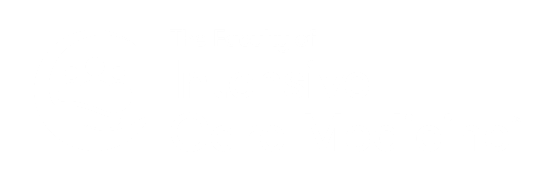 COMMITTEE AIMS & OBJECTIVESThe Education Sub-Committee (ESC) coordinates and oversees the Faculty’s focus in the areas of: Overall education strategyEvents, study days and conferencese-ICM: the NHS e-learning resource for critical careThe FICM’s wider e-learning resource, FICMLearning.This ESC is looking for new members to participate in ESC streams of work. Whilst experience of writing blogs or short articles will be of benefit, this is not a requirement. We are looking for individuals who are energetic and passionate to learn with the support of the Faculty. The ESC are a group who support each other in new projects and have a real passion for education. The group links with the other parts of the Faculty across careers, the curriculum, the e-portfolio, clinical & training leadership, Women in ICM and the Board.THE ROLE & YOUTerms of Office: The term of office for ESC members is three years. Second terms are at the discretion of the ESC Chair and Faculty Board. Person Specification: Those eligible must meet the following essential criteria:Be a Consultant in ICM and a Fellow, Associate Fellow or Member of the Faculty of Intensive Care Medicine in active practice. OrBe a registered trainee of the Faculty of Intensive Care Medicine in active practice.Have an interest in education.In addition, those applying must not have notable commitments to other educational providers that would result in insufficient capacity to take forward ESC work streams.It is recommended that potential ESC Members discuss their interest in the opportunity with hospital colleagues and line management, to ensure they can dedicate the appropriate time to the role. This position does not attract any remuneration from the FICM. SUPPORTOn beginning your appointment you will join the ESC, which includes an established Chair and Deputy Chair.  The Chair and Deputy will support you from your first meeting and throughout. The ESC, like all Faculty groups, is a positive and open work environment and the FICM Secretariat will be on hand to support you as you join and with subsequent workflow.  This includes learning how to undertake tasks with which you are not already familiar.RESPONSIBILITIESSub-Committee Members are expected to: Attend all ESC meetings and read all relevant materials that are sent to members.Work with ESC Members to agree an overall vision for education.Attend events that relate to the committee’s work.The Sub-committee Member working on the Blogs or Simulation is expected to:Advise the committee on development of content areas.Ensure content is available in a timely fashion for publication (one Blog every 4 weeks or one Simulation scenarios/resources every 4 weeks).Ensure content is of an acceptable quality.Liaise with the ESC Chair to identify any controversial content prior to publication.MEETINGSTypically meetings take place quarterly and are virtual (with 1 in person meeting a year).Travel expenses are reimbursed subject to the expenses policy.ESC Members may not send delegates to attend in their place.Disclosure of interest: All ESC Members should disclose to the Chair any relevant conflicting interest of any kind (financial or otherwise) arising in relation to any item on the agenda.  Meeting arrangementsCopies of the Agenda and accompanying papers will be sent to Committee members in advance.Members can request the Chair to add items to the agenda in advance of the meeting.All members are encouraged to speak freely and contribute to the discussions. Calendar – subject to change11 March 11-3 – In person at the RCoA, LondonTues 18 June 2024: 10-12 (online)Tues 10 September 2024: times tbc (online)Tues 10 December 2024: times tbc (online)TO APPLYPlease submit a short CV and complete the application form appended below, indicating your preference to work on Blogs or Simulation scenarios.  These will be shared with the appointment panel who will review applications and reach a consensus on those appointed.  Please send to contact@ficm.ac.uk by 9am Monday 5th February 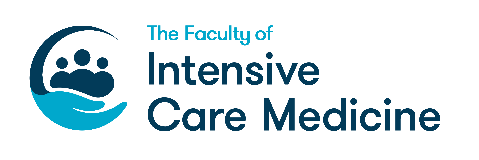 Please indicate your preferred role: Blogs or Simulation resourcesNameJob TitleGMC NumberTelephoneEmailPlease provide a short statement highlighting your relevant experience and interest, and why you would like to apply for this role (max 350 words): Data management: We will share your application form securely with the appointment panel only.  Your data will be stored securely.